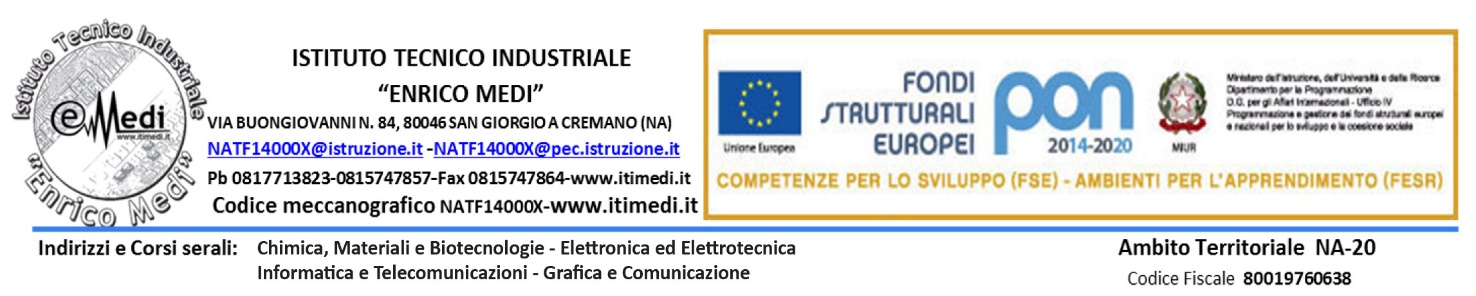   Prot. ______                                                                                                                   Luogo, _____________Al Sig. Medico curante    dello/a Studente/ssa _________________________                                                                                                                                                   PROPRIA SEDELa sottoscritta Prof.ssa Annunziata Muto, Dirigente Scolastico dell’ITI “E. Medi” di San Giorgio a Cremano (Na)CHIEDEalla S.V. il rilascio di un certificato di stato di buona salute allo/a studente/ssa sopracitat__ per attività sportive non agonistiche                                                                                                     Il Dirigente Scolastico									        Prof.ssa Annunziata Muto----------------------------------------------------------------------------------------------------Regione CAMPANIA   A.S.L. _______CERTIFICATO IDONEITA’ SPORTIVA NON AGONISTICACognome ________________   Nome _________________ nat__ a_____________________il ____________ residente a _________________ in via ________________________ n. ___ n. iscrizione al S.S.N. _________________il soggetto sulla base della visita da me effettuata, dei valori di pressione arteriosa rilevati, nonché del referto del tracciato ECG eseguito in data …………………. risulta in stato di buona salute e non presenta controindicazioni in atto alla pratica di attività sportive non agonistiche.Il presente certificato ha validità annuale alla data del rilascio e può essere utilizzato solo per uso scolastico._________________, lì ______________                               _________________________                                                                                                                                                                                                                        Timbro e firmaNB: Certificato gratuito - Codice esenzione ticket per ECG n.I01-------------------------------------------------------------------------------------------									Al Dirigente Scolastico                                                                               Del __________________ _l_sottoscritt_ ______________ residente a _________________ via ___________________genitore dell’alunn__ ______________________________ iscritt__ alla classe ___ sez. __  autorizza _l_ propri__ figli__ ad iscriversi al gruppo Sportivo a.s. 2019/20 e partecipare alle attività pomeridiane e alle varie Fasi dei Campionati Studenteschi.Data________________                                                            ______________________                                                                                                                              Firma del genitore